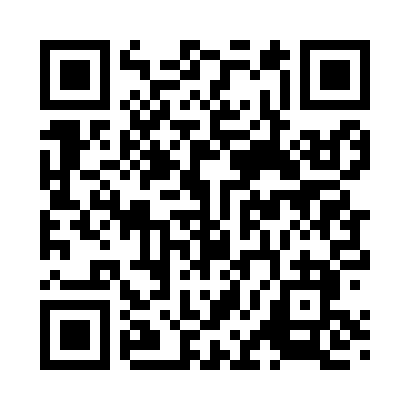 Prayer times for Terril, Iowa, USAMon 1 Jul 2024 - Wed 31 Jul 2024High Latitude Method: Angle Based RulePrayer Calculation Method: Islamic Society of North AmericaAsar Calculation Method: ShafiPrayer times provided by https://www.salahtimes.comDateDayFajrSunriseDhuhrAsrMaghribIsha1Mon3:565:441:245:299:0410:512Tue3:575:441:245:299:0410:513Wed3:585:451:245:299:0310:504Thu3:595:461:245:299:0310:505Fri4:005:461:255:309:0310:496Sat4:015:471:255:309:0210:497Sun4:025:481:255:309:0210:488Mon4:035:481:255:309:0210:479Tue4:045:491:255:309:0110:4610Wed4:055:501:255:309:0110:4511Thu4:065:511:265:299:0010:4412Fri4:075:511:265:299:0010:4313Sat4:095:521:265:298:5910:4214Sun4:105:531:265:298:5810:4115Mon4:115:541:265:298:5810:4016Tue4:125:551:265:298:5710:3917Wed4:145:561:265:298:5610:3818Thu4:155:571:265:298:5510:3719Fri4:175:581:265:298:5510:3520Sat4:185:591:265:288:5410:3421Sun4:195:591:265:288:5310:3322Mon4:216:001:265:288:5210:3123Tue4:226:011:265:288:5110:3024Wed4:246:021:265:278:5010:2825Thu4:256:031:265:278:4910:2726Fri4:276:041:265:278:4810:2527Sat4:286:051:265:268:4710:2428Sun4:306:061:265:268:4610:2229Mon4:316:071:265:268:4510:2130Tue4:336:091:265:258:4410:1931Wed4:346:101:265:258:4210:17